RegeringenStatsrådsberedningenMed överlämnande av konstitutionsutskottets betänkande 2013/14:KU21 Redogörelse för behandlingen av riksdagens skrivelser får jag anmäla att riksdagen denna dag bifallit utskottets förslag till riksdagsbeslut.Stockholm den 12 juni 2014Riksdagsskrivelse2013/14:331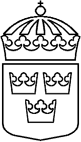 Per WesterbergClaes Mårtensson